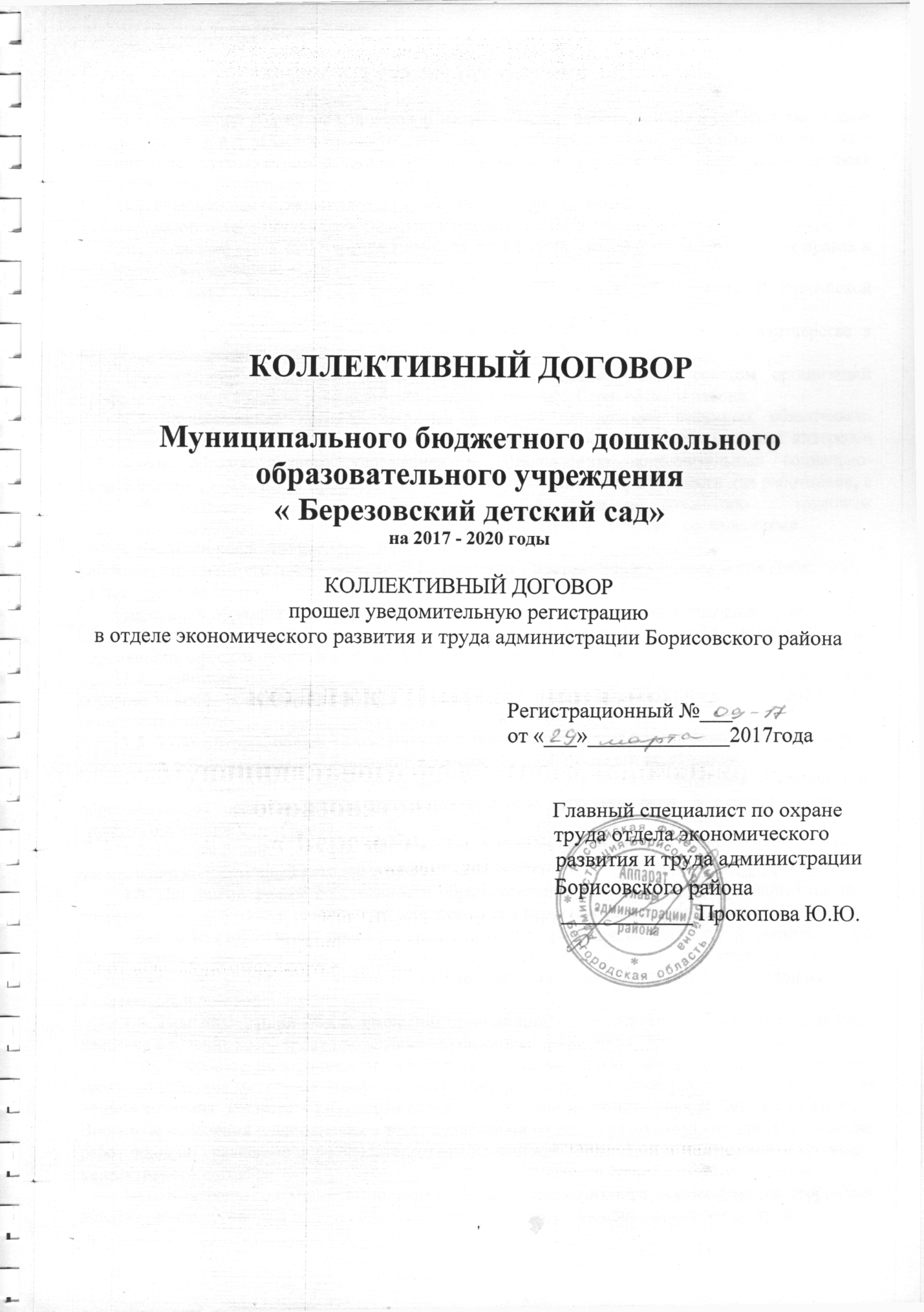 I. ОБЩИЕ ПОЛОЖЕНИЯ1.1. Настоящий коллективный договор заключен между работодателем и работниками в лице их представителей и является правовым актом, регулирующим социально-трудовые отношения в Муниципальном бюджетном дошкольном образовательном учреждении  «Березовский детский сад» (далее образовательная организация) .1.2. Основой для заключения коллективного договора являются:Трудовой кодекс Российской Федерации (далее – ТК РФ);Федеральный закон от 12 января . № 10-ФЗ «О профессиональных союзах, их правах и гарантиях деятельности»;Федеральный закон от 29 декабря . 273-ФЗ «Об образовании в Российской Федерации»;Закон Белгородской области  от 5 июля 2007 г. №122 "О социальном партнерстве в Белгородской области";Трехстороннее соглашение между районным координационным советом организаций профсоюзов, объединением работодателей и администрацией Борисовского района.1.3. Коллективный договор заключен с целью определения взаимных обязательств работников и работодателя по защите социально-трудовых прав и профессиональных интересов работников образовательного учреждения и установлению дополнительных социально-экономических, правовых и профессиональных гарантий, льгот и преимуществ для работников, а также по созданию более благоприятных условий труда по сравнению с трудовым законодательством, иными актами, содержащими нормы трудового права,  соглашениями. Сторонами коллективного договора являются: работодатель в лице его представителя – заведующего  образовательного учреждения Дубко О.И. (далее – работодатель);работники образовательной организации в лице их представителя  первичной профсоюзной организации в лице председателя первичной профсоюзной организации (далее – выборный орган первичной профсоюзной организации)  Легенькой Елены Петровны.1.4. Действие настоящего коллективного договора распространяется на всех работников образовательной организации, в том числе заключивших трудовой договор о работе по совместительству.1.5. Работодатель обязан ознакомить под роспись с текстом коллективного договора всех работников образовательной организации в течение 10 дней после его подписания.1.6. Коллективный договор сохраняет свое действие в случае изменения наименования образовательной организации, реорганизации в форме преобразования, а также расторжения трудового договора с руководителем образовательной организации.1.7. При реорганизации (слиянии, присоединении, разделении, выделении) образовательной организации коллективный договор сохраняет свое действие в течение всего срока реорганизации.1.8. При смене формы собственности образовательной организации коллективный договор сохраняет свое действие в течение трех месяцев со дня перехода прав собственности.Любая из сторон имеет право направить другой стороне предложение о заключении нового коллективного договора или о продлении действующего на срок до трех лет, которое осуществляется в порядке, аналогичном порядку внесения изменений и дополнений в коллективный договор.1.9. При ликвидации образовательной организации коллективный договор сохраняет свое действие в течение всего срока проведения ликвидации.1.10. Стороны договорились, что изменения и дополнения в коллективный договор в течение срока его действия могут вноситься по совместному решению  представителями сторон без созыва общего собрания (конференции) работников в установленном законом порядке (статья 44 ТК РФ). Вносимые изменения и дополнения в текст коллективного договора не могут ухудшать положение работников по сравнению с законодательством Российской Федерации и положениями прежнего коллективного договора1.11. Контроль,  за ходом выполнения коллективного договора осуществляется сторонами коллективного договора в лице их представителей, соответствующими органами по труду.1.12. Стороны коллективного договора обязуются проводить обсуждение итогов выполнения коллективного договора на общем собрании работников не реже одного раза в год.1.13. Локальные нормативные акты образовательной организации, содержащие нормы трудового права,  принимаются по согласованию с выборным органом первичной профсоюзной организации.1.14. Работодатель обязуется обеспечивать гласность содержания и выполнения условий коллективного договора.1.15. В течение срока действия коллективного договора ни одна из сторон не вправе прекратить в одностороннем порядке выполнение принятых на себя обязательств.1.16. Настоящий коллективный договор вступает в силу с момента его подписания сторонами и действует в течение 3 -х лет.II. ГАРАНТИИ ПРИ ЗАКЛЮЧЕНИИ, изменении И РАСТОРЖЕНИИ ТРУДОВОГО ДОГОВОРа	2.	Стороны договорились, что:	2.1.	Работодатель не вправе требовать от работника выполнения работы, не обусловленной трудовым договором, условия трудового договора не могут ухудшать положение работника по сравнению с действующим трудовым законодательством. 	2.2.	Работодатель обязуется:	2.2.1.	Заключать трудовой договор с работником в письменной форме в двух экземплярах, каждый из которых подписывается работодателем и работником, один экземпляр под роспись передать работнику в день заключения.2.2.2. При приеме на работу (до подписания трудового договора) ознакомить работников под роспись с настоящим коллективным договором, уставом образовательной организации, правилами внутреннего трудового распорядка, иными локальными нормативными актами, непосредственно связанными с их трудовой деятельностью, а также ознакомить работников под роспись с принимаемыми впоследствии локальными нормативными актами, непосредственно связанными с их трудовой деятельностью.2.2.3.	В трудовой договор включать обязательные условия, указанные в статье 57 ТК РФ.При включении в трудовой договор дополнительных условий не допускать ухудшения положения работника по сравнению с условиями, установленными трудовым законодательством и иными нормативными правовыми актами, содержащими нормы трудового права, соглашениями, локальными нормативными актами, настоящим  коллективным договором.2.2.4.	Заключать трудовой договор для выполнения трудовой функции, которая носит постоянный характер, на неопределенный срок. Срочный трудовой договор заключать только в случаях, предусмотренных статьей 59 ТК РФ.При приеме на работу педагогических работников, имеющих первую или высшую квалификационную категорию, а также ранее успешно прошедших аттестацию на соответствие занимаемой должности,  после которой прошло не более трех лет, испытание при приеме на работу не устанавливается.2.2.5.	Оформлять изменения условий трудового договора путем заключения дополнительных соглашений к трудовому договору, являющихся неотъемлемой частью заключенного между работником и работодателем трудового договора.2.2.6.	Изменение определенных сторонами условий трудового договора, в том числе перевод на другую работу, производить только по письменному соглашению сторон трудового договора, за исключением случаев, предусмотренных частями второй и третьей статьи 72.2 и статьей 74 ТК РФ.Временный перевод педагогического работника на другую работу в случаях, предусмотренных  частью 3 статьи 72.2. ТК РФ, возможен только при наличии письменного согласия работника, если режим временной работы предусматривает увеличение рабочего времени работника по сравнению с режимом, установленным по условиям трудового договора.2.2.7.	Сообщать выборному органу первичной профсоюзной организации в письменной форме не позднее, чем за два месяца до начала проведения соответствующих мероприятий, о сокращении численности или штата работников и о возможном расторжении трудовых договоров с работниками в соответствии с пунктом 2 части 1 статьи 81 ТК РФ.2.2.8.	Обеспечить преимущественное право на оставление на работе при сокращении штатов работников с более высокой производительностью труда и квалификацией. Кроме перечисленных в статье 179 ТК РФ при равной производительности и квалификации преимущественное право на оставление на работе имеют работники:	- предпенсионного возраста (за 2 года до пенсии);	- проработавшие в организации свыше 10 лет;	- одинокие матери, воспитывающие ребенка в возрасте до 16 лет;	- одинокие отцы, воспитывающие ребенка в возрасте до 16 лет;	- родители, имеющие ребенка – инвалида в возрасте до 18 лет;	- награжденные государственными и (или) ведомственными наградами в связи с педагогической деятельностью;	- педагогические работники, приступившие к трудовой деятельности непосредственно после окончания образовательной организации высшего или профессионального образования и имеющие трудовой стаж менее одного года.2.2.9. Обеспечить работнику, увольняемому в связи с ликвидацией организации, сокращением численности или штата работников образовательной организации, право на время для поиска работы ( 4 часа в неделю) с сохранением среднего заработка.2.2.10. Расторжение трудового договора в соответствии с пунктами 2, 3 и 5 части 1 статьи 81 ТК РФ с работником – членом первичной профсоюзной организации (далее профсоюз) по инициативе работодателя может быть произведено только с учетом мнения выборного органа первичной профсоюзной организации.2.2.11.	С учетом мнения выборного органа первичной профсоюзной организации определять формы профессионального обучения по программам профессиональной подготовки, переподготовки, повышения квалификации или дополнительного профессионального образования по программам повышения квалификации  и программам профессиональной переподготовки педагогических работников, перечень необходимых профессий и специальностей на каждый календарный год с учетом перспектив развития образовательной организации.2.2.12. Направлять педагогических работников на дополнительное профессиональное образование по профилю педагогической деятельности не реже чем один  раз в три года (подпункт 2 пункта 5 статьи 47 Федерального закона от 29 декабря . № 273-ФЗ «Об образовании в Российской Федерации», статьи 196 и 197 ТК РФ).2.2.13.	В случае направления работника для профессионального обучения или  дополнительного профессионального образования сохранять за ним место работы (должность), среднюю заработную плату по основному месту работы и, если работник направляется для повышения квалификации в другую местность, оплачивать ему командировочные расходы (суточные, проезд к месту обучения и обратно, проживание) в порядке и размерах, предусмотренных для лиц, направляемых в служебные командировки в соответствии с документами, подтверждающими фактически произведенные расходы.2.2.14.	Предоставлять гарантии и компенсации работникам, совмещающим работу с получением образования в порядке, предусмотренном главой 26 ТК РФ, в том числе работникам, уже имеющим профессиональное образование соответствующего уровня, и направленным на обучение работодателем.2.2.15. Содействовать работнику, желающему пройти профессиональное  обучение по программам профессиональной подготовки, переподготовки, повышения квалификации или дополнительного профессионального образования по программам повышения квалификации  и программам профессиональной переподготовки педагогических работников и приобрести другую профессию.2.2.16. Рассматривать все вопросы, связанные с изменением структуры образовательной организации, ее реорганизацией с участием выборного органа первичной профсоюзной организации.2.2.17. При принятии решений об увольнении работника,  в случае признания его по результатам аттестации несоответствующим занимаемой должности вследствие недостаточной квалификации принимать меры по переводу работника с его письменного согласия на другую имеющуюся у работодателя работу (как вакантную должность или работу, соответствующую квалификации работника, так и вакантную нижестоящую должность или нижеоплачиваемую работу), которую работник может выполнять с учетом его состояния здоровья (часть 3 статьи 81 ТК РФ).2.3.	Выборный орган первичной профсоюзной организации обязуется осуществлять контроль за соблюдением работодателем трудового законодательства и иными нормативными правовыми актами, содержащими нормы трудового права, соглашениями, локальными нормативными актами, настоящим  коллективным договором при заключении, изменении и расторжении трудовых договоров с работниками.III. рабочее время и время отдыха3.	Стороны пришли к соглашению о том, что:3.1.	В соответствии с требованиями трудового законодательства и иных нормативных правовых актов, содержащих нормы трудового права, а также соглашений режим рабочего времени и времени отдыха работников образовательной организации определяется настоящим коллективным договором, правилами внутреннего трудового распорядка, иными локальными нормативными актами, трудовыми договорами, расписанием занятий, годовым календарным учебным графиком, графиками работы (графиками сменности), согласованными с выборным органом первичной профсоюзной организации. 3.2.	Для, работников и руководителя образовательной организации , женщин -устанавливается 36-часовая рабочая неделя, если меньшая продолжительность не предусмотрена иными законодательными актами. При этом заработная плата выплачивается в том  же размере, что и при полной продолжительности еженедельной работы (40 часов).3.3. Продолжительность рабочей недели – (пятидневная) составляет 5 дней с двумя выходными днями - суббота, воскресенье, устанавливается для работников правилами внутреннего трудового распорядка и трудовыми договорами.3.4. Привлечение работодателем работников к работе в сверхурочное время допускается только с письменного согласия работника и компенсируется в соответствии с трудовым законодательством.Работодатель может привлекать работников к сверхурочным работам в соответствии со статьей 99 ТК РФ только с предварительного согласия выборного органа первичной профсоюзной организации.К работе в сверхурочное время не допускаются беременные женщины, работников в возрасте до восемнадцати лет, другие категории работников в соответствии с ТК РФ и иными федеральными законами.3.5.	Работодатель обязан согласовывать с выборным органом первичной профсоюзной организации перечень должностей работников с ненормированным рабочим днем.3.6.	Работа в выходные и праздничные дни запрещается. Привлечение работников к работе в выходные и нерабочие праздничные дни производится с их письменного согласия в случае необходимости выполнения заранее непредвиденных работ, от срочного выполнения которых зависит в дальнейшем нормальная работа образовательной организации.Без согласия работников допускается привлечение их к работе в случаях, определенных частью третьей статьи 113 ТК РФ.В других случаях привлечение к работе в выходные и нерабочие праздничные дни допускается с письменного согласия работника и с учетом мнения выборного органа первичной профсоюзной организации.Привлечение работника к работе в выходные и нерабочие праздничные дни производится по письменному распоряжению работодателя.3.7. Привлечение работников организации к выполнению работы, не предусмотренной должностными обязанностями, трудовым договором, допускается только по письменному распоряжению работодателя с письменного согласия работника, с дополнительной оплатой и с соблюдением статей 60, 97 и 99 ТК РФ.3.8.	В течение рабочего дня (смены) работнику предоставляется перерыв для отдыха и питания, время и продолжительность которого определяется правилами внутреннего трудового распорядка образовательной организации.3.9.	Педагогическим работникам предоставляется ежегодный основной удлиненный оплачиваемый отпуск, продолжительность которого устанавливается Правительством Российской Федерации, остальным  работникам предоставляется ежегодный основной оплачиваемый отпуск продолжительностью не менее 28 календарных дней с сохранением места работы (должности) и среднего заработка.Отпуск за первый год работы предоставляется работникам по истечении шести месяцев непрерывной работы в образовательной организации, за второй и последующий годы работы – в любое время рабочего года в соответствии с очередностью предоставления отпусков. По соглашению сторон оплачиваемый отпуск может быть предоставлен работникам и до истечения шести месяцев (статья 122 ТК РФ).3.10.	Очередность предоставления оплачиваемых отпусков определяется ежегодно в соответствии с графиком отпусков, утверждаемым работодателем по согласованию с выборным органом первичной профсоюзной организации не позднее, чем за 2 недели до наступления календарного года.О времени начала отпуска работник должен быть письменно извещен не позднее, чем за две недели до его начала.Продление, перенесение, разделение и отзыв из оплачиваемого отпуска производится с согласия работника в случаях, предусмотренных статьями 124-125 ТК РФ.3.11.	Ежегодный оплачиваемый отпуск продлевается в случае временной нетрудоспособности работника, наступившей во время отпуска.Ежегодный оплачиваемый отпуск по соглашению между работником и работодателем переносится на другой срок при несвоевременной оплате времени отпуска либо при предупреждении работника о начале отпуска позднее, чем за две недели.При увольнении работнику выплачивается денежная компенсация за неиспользованный отпуск пропорционально отработанному времени. Работнику, проработавшему 11 месяцев, выплачивается компенсация за полный рабочий год. Денежная компенсация за неиспользованный отпуск при увольнении работника исчисляется исходя из количества неиспользованных дней отпуска с учетом рабочего года работника.При исчислении стажа работы при выплате денежной компенсации за неиспользованный отпуск при увольнении  необходимо учесть, что:- все дни отпусков, предоставляемых по просьбе работника без сохранения заработной платы, если их общая продолжительность превышает 14 календарных дней в течение рабочего года, должны исключаться из подсчета  стажа, дающего право на выплату компенсации за неиспользованный отпуск при увольнении (статья 121 ТК РФ);- излишки, составляющие менее половины месяца, исключаются из подсчета, а излишки, составляющие не менее половины месяца, округляются до полного месяца (п. 35 Правил об очередных и дополнительных отпусках, утв. НКТ СССР от 30 апреля . № 169).	3.12.	Исчисление среднего заработка для оплаты ежегодного отпуска производится в соответствии со статьей 139 ТК РФ.3.13.	Отпуска без сохранения заработной платы предоставляются работнику по семейным обстоятельствам и другим уважительным причинам продолжительностью, определяемой по соглашению между работником и работодателем.3.14.	Педагогическим работникам не реже чем через каждые десять лет непрерывной педагогической работы предоставляется длительный отпуск сроком до одного года в порядке, установленном федеральным органом исполнительной власти, осуществляющим функции по выработке государственной политики и нормативно-правовому регулированию в сфере образования (подпункт 4 пункта 5 статьи 47 Федерального закона «Об образовании в Российской Федерации», статья 335 ТК РФ).3.15.	Выборный орган первичной профсоюзной организации обязуется:3.15.1. Осуществлять контроль за соблюдением работодателем требований трудового законодательства и иных нормативных правовых актов, содержащих нормы трудового права, соглашений, локальных нормативных актов, настоящего  коллективного договора по вопросам рабочего времени и времени отдыха работников.3.15.2. Предоставлять работодателю мотивированное мнение (вариант: согласование) при принятии локальных нормативных актов, регулирующих вопросы рабочего времени и времени отдыха работников, с соблюдением сроков и порядка, установленных статьей 372 ТК РФ.3.15.3. Вносить работодателю представления об устранении выявленных нарушений.IV. Оплата и нормирование труда4.1.	Заработная плата выплачивается работникам за текущий месяц не реже чем каждые полмесяца в денежной форме. Днями выплаты заработной платы являются: 12 и 27 число текущего месяца.При выплате заработной платы работнику вручается расчетный листок, с указанием:- составных частей заработной платы, причитающейся ему за соответствующий период;- размеров иных сумм, начисленных работнику, в том числе денежной компенсации за нарушение работодателем установленного срока соответственно выплаты заработной платы, оплаты отпуска, выплат при увольнении и (или) других выплат, причитающихся работнику;- размеров и оснований произведенных удержаний;- общей денежной суммы, подлежащей выплате.4.2. Заработная плата исчисляется в соответствии с Положением "Об оплате труда работников государственных областных образовательных учреждений и методических служб", утвержденного  постановлением правительства Белгородской области, Положением о стимулировании МБДОУ  «Березовский детский сад»  и включает в себя ставки заработной платы, оклады (должностные оклады); доплаты и надбавки компенсационного характера, в том числе за работу во вредных и тяжелых условиях труда; за работу в условиях, отклоняющихся от нормальных (при выполнении работ различной квалификации, совмещении профессий (должностей), сверхурочной работе, работе в ночное время, выходные и нерабочие праздничные дни и при выполнении работ в других условиях, отклоняющихся от нормальных); иные выплаты компенсационного характера за работу, не входящую в должностные обязанности выплаты стимулирующего характера.4.3. Оплата труда работников в ночное время (с 22 часов до 6 часов) производится в повышенном размере, но не ниже 35 процентов часовой тарифной ставки (части оклада (должностного оклада), рассчитанного за час работы) за каждый час работы в ночное время. 4.4. В случае задержки выплаты заработной платы на срок более 15 дней или выплаты заработной платы не в полном объеме, работник имеет право приостановить работу на весь период до выплаты задержанной суммы, известив об этом работодателя в письменной форме. При этом он не может быть подвергнут дисциплинарному взысканию.4.5. Работодатель обязан возместить работнику, вынужденно приостановившему работу в связи с задержкой выплаты заработной платы на срок более 15 дней, не полученный им заработок за весь период задержки, а также средний заработок за период приостановления им исполнения трудовых обязанностей.4.6. При нарушении установленного срока выплаты заработной платы, оплаты отпуска, выплат при увольнении и других выплат, причитающихся работнику, в том числе в случае приостановки работы, ему причитается денежная компенсация в размере не ниже одного процента от невыплаченных в срок сумм за каждый день задержки, начиная со следующего дня после установленного срока выплаты заработной платы по день фактического расчета включительно.4.7. Изменение условий оплаты труда, предусмотренных трудовым договором, осуществляется при наличии следующих оснований:при присвоении квалификационной категории – со дня вынесения решения аттестационной комиссией;при присвоении почетного звания – со дня присвоения почетного звания уполномоченным органом.4.8. Работникам, награжденными ведомственными наградами (в т.ч. медалями, почетными званиями, отраслевыми нагрудными знаками и другими наградами) выплачивается ежемесячная надбавка (доплата) в размере  500 руб.4.9. Оплата труда работников, занятых на работах с вредными и (или) опасными условиями труда, производится по результатам специальной оценки условий труда (аттестации рабочих мест) в повышенном размере по сравнению с тарифными ставками (окладами), установленными для различных видов работ с нормальными условиями труда. До проведения в установленном порядке специальной оценки условий труда работнику, выполняющему работу, включенную в Перечень работ с неблагоприятными условиями труда, утвержденный приказом Гособразования СССР от 20.08.1990 № 579, на которых устанавливается доплата до 12% к ставкам заработной платы, работодатель осуществляет оплату труда в повышенном размере.4.10. В период отмены образовательного процесса для воспитанников по санитарно-эпидемиологическим, климатическим и другим основаниям, являющихся рабочим временем педагогических и других работников образовательной организации, за ними сохраняется заработная плата в установленном порядке.4.11. Штаты организации формируются с учетом установленной предельной наполняемости групп. За фактическое превышение количества обучающихся, воспитанников в группе устанавливаются соответствующая доплата, как это предусмотрено при расширении зоны обслуживания или увеличении объема выполняемой работы (статья 151 ТК РФ). V. Социальные гарантии и льготы5. Стороны пришли к соглашению о том, что:5.1. Гарантии и компенсации работникам предоставляются в следующих случаях:- при заключении трудового договора (гл. 10, 11 ТК РФ);- при переводе на другую работу (гл. 12 ТК РФ);- при расторжении трудового договора (гл. 13 ТК РФ);- по вопросам оплаты труда (гл. 20-22 ТК РФ);- при направлении в служебные командировки (гл. 24 ТК РФ);- при совмещении работы с обучением (гл. 26 ТК РФ);- при предоставлении ежегодного оплачиваемого отпуска (гл. 19 ТК РФ);- в связи с задержкой выдачи трудовой книжки при увольнении (ст. 84.1 ТК РФ);- в других случаях, предусмотренных трудовым законодательством.5.2. Работодатель обязуется:5.2.1. Обеспечивать право работников на обязательное социальное страхование от несчастных случаев на производстве и профессиональных заболеваний и осуществлять обязательное социальное страхование работников в порядке, установленном федеральными законами и иными нормативными правовыми актами.5.2.2. Своевременно и полностью перечислять за работников страховые взносы в Пенсионный фонд РФ, Фонд социального страхования РФ, Фонд медицинского страхования РФ.5.2.3. Сохранять педагогическим работникам по истечении срока действия квалификационной категории в течение одного года уровень оплаты труда с учетом ранее имевшейся квалификационной категории по заявлению работника:- при выходе на работу после	 нахождения в отпуске по беременности и родам, по уходу за ребенком;-	при выходе на работу после нахождения в длительном отпуске сроком до одного года в соответствии с пунктом 4 части 5 статьи 47 Федерального закона «Об образовании в Российской Федерации»; - в случае истечения срока действия квалификационной категории, установленной педагогическим работникам и руководителям образовательных организаций, которым до назначения пенсии по старости осталось менее одного года.VI. Охрана труда и здоровья6. Для реализации права работников на здоровые и безопасные условия труда, внедрение современных средств безопасности труда, предупреждающих производственный травматизм и возникновение профессиональных заболеваний, заключается соглашение по охране труда, а также разработан и утверждён типовой перечень по улучшению условий охраны труда на 2017 год от 31 декабря 2016 года.  6.1. Работодатель обязуется:6.1.1. Обеспечивать безопасные и здоровые условия труда при проведении образовательного процесса.6.1.2. Осуществлять финансирование (выделять средства) на проведение мероприятий по улучшению условий и охраны труда, в том числе на обучение работников безопасным приемам работ, проведение специальной оценки условий труда из всех источников финансирования в размере не менее 0,2% от суммы затрат на образовательные услуги (ст. 226 ТК РФ).6.1.3. Использовать возможность возврата части страховых взносов (до 20%) на предупредительные меры по улучшению условий и охраны труда, предупреждению производственного травматизма в соответствии с приказом Министерства труда и социальной защиты РФ от 10 декабря . № 580н.6.1.4. Проводить обучение по охране труда и проверку знаний требований охраны труда работников образовательных организаций не реже 1 раза в три года.6.1.5. Обеспечивать проверку знаний работников образовательной организации по охране труда к началу каждого учебного года.6.1.6. Обеспечить наличие правил, инструкций, журналов инструктажа и других обязательных материалов на рабочих местах.6.1.7. Разработать и утвердить инструкции по охране труда по видам работ и профессиям в соответствии со штатным расписанием и согласовать их с выборным органом первичной профсоюзной организацией.6.1.8. Обеспечивать проведение в установленном порядке работ по специальной оценке условий труда на рабочих местах.6.1.9. Предоставлять гарантии и компенсации работникам, занятым на работах с вредными и (или) опасными условиями труда в соответствии с Трудовым кодексом РФ, иными нормативными правовыми актами, содержащими государственные нормативные требования охраны труда.6.1.10. Обеспечивать работников сертифицированной спецодеждой и другими средствами индивидуальной защиты (СИЗ), молоком или другими равноценными пищевыми продуктами, смывающими и обезвреживающими средствами в соответствии с установленными нормами.6.1.11. Обеспечивать прохождение обязательных предварительных и периодических медицинских осмотров работников с сохранением за ними места работы (должности) и среднего заработка.6.1.12. Обеспечивать установленный санитарными нормами тепловой режим в помещениях.6.1.13. Проводить своевременное расследование несчастных случаев на производстве в соответствии с действующим законодательством и вести их учет.6.1.14. Обеспечивать соблюдение работниками требований, правил и инструкций по охране труда.6.1.15. Создать на паритетной основе совместно с выборным органом первичной профсоюзной организации комиссию по охране труда для осуществления контроля за состоянием условий и охраны труда, выполнением соглашения по охране труда.6.1.16. Оказывать содействие членам комиссий по охране труда, уполномоченным (доверенным лицам) по охране труда в проведении контроля за состоянием охраны труда в образовательной организации. В случае выявления ими нарушения прав работников на здоровые и безопасные условия труда принимать меры к их устранению.6.2. В случае отказа работника от работы при возникновении опасности для его жизни и здоровья вследствие невыполнения нормативных требований по охране труда, ему предоставляется другая работа на время устранения такой опасности, либо производится оплата возникшего по этой причине простоя в размере среднего заработка.6.3. Работники обязуются:6.3.1. Соблюдать требования охраны труда, установленные законами и иными нормативными правовыми актами, а также правилами и инструкциями по охране труда.6.3.2. Проходить обучение безопасным методам и приемам выполнения работ, оказанию первой помощи при несчастных случаях на производстве, инструктаж по охране труда, проверку знаний требований охраны труда.6.3.3. Проходить обязательные предварительные при поступлении на работу и периодические медицинские осмотры, а также внеочередные медицинские осмотры в соответствии с медицинскими рекомендациями за счет средств работодателя.6.3.4. Правильно применять средства индивидуальной и коллективной защиты.6.3.5. Незамедлительно извещать руководителя образовательной организации о любой ситуации, угрожающей жизни и здоровью людей, о каждом несчастном случае, происшедшем на производстве, или об ухудшении состояния своего здоровья во время работы, в том числе о проявлении признаков острого профессионального заболевания (отравления).6.4. Работник имеет право отказаться от выполнения работы в случае возникновения на рабочем месте ситуации, угрожающей жизни и здоровью работника, а также при необеспечении необходимыми средствами индивидуальной и коллективной защиты до устранения выявленных нарушений.          VII. Гарантии профсоюзной деятельности7.1. Работодатель обеспечивает по письменному заявлению ежемесячное бесплатное перечисление на счет профсоюзной организации членских профсоюзных взносов из заработной платы работников, являющихся членами первичной профсоюзной организации, одновременно с выдачей заработной платы.7.2. В случае если работник, не состоящий в Профсоюзе, уполномочил выборный орган первичной профсоюзной организации представлять его законные интересы во взаимоотношениях с работодателем (статьи 30 и 31 ТК РФ), руководитель обеспечивает по письменному заявлению работника ежемесячное перечисление на счет первичной профсоюзной организации денежных средств из заработной платы работника в размере 1% (часть 6 статьи 377 ТК РФ). 7.3. В целях создания условий для успешной деятельности первичной профсоюзной организации и ее выборного органа в соответствии с Трудовым кодексом Российской Федерации, Федеральным законом «О профессиональных союзах, их правах и гарантиях деятельности», иными федеральными законами, настоящим коллективным договором работодатель обязуется:7.3.1. При принятии локальных нормативных актов, затрагивающих права работников образовательной организации, учитывать мнение выборного органа первичной профсоюзной организации в порядке и на условиях, предусмотренных трудовым законодательством и настоящим коллективным договором;7.3.2. Соблюдать права Профсоюза, установленные законодательством и настоящим коллективным договором (глава 58 ТК РФ);7.3.3. Не препятствовать представителям Профсоюза в посещении рабочих мест, на которых работают члены Профсоюза, для реализации уставных задач и представленных законодательством прав (статья 370 ТК РФ, статья 11 Федерального закона «О профессиональных союзах, их правах и гарантиях деятельности»);7.3.4. Безвозмездно предоставлять выборному органу первичной профсоюзной организации помещения как для постоянной работы выборного органа первичной профсоюзной организации, так и для проведения заседаний, собраний, хранения документов, а также предоставить возможность размещения информации в доступном для всех работников месте; 7.3.5. Предоставлять выборному органу первичной профсоюзной организации в бесплатное пользование необходимые для его деятельности оборудование, транспортные средства, средства связи и оргтехники; 7.3.6. Осуществлять техническое обслуживание оргтехники и компьютеров, множительной техники, необходимой для деятельности выборного органа первичной профсоюзной организации, а также осуществлять хозяйственное содержание, ремонт, отопление, освещение, уборку и охрану помещения, выделенного выборному органу первичной профсоюзной организации;7.3.7. Не допускать ограничения гарантированных законом социально-трудовых и иных прав и свобод, принуждения, увольнения или иных форм воздействия в отношении любого работника в связи с его членством в Профсоюзе и (или) профсоюзной деятельностью.7.3.8. Привлекать представителей выборного органа первичной профсоюзной организации для осуществления контроля за правильностью расходования фонда оплаты труда, фонда экономии заработной платы, внебюджетного фонда.7.4. Взаимодействие работодателя с выборным органом первичной профсоюзной организации осуществляется посредством:учета мотивированного мнения выборного органа первичной профсоюзной организации в порядке, установленном статьями 372 и 373 ТК РФ;согласования (письменного), при принятии решений руководителем образовательной организации по вопросам, предусмотренным пунктом 7.5. настоящего коллективного договора, с выборным органом первичной профсоюзной организации после проведения взаимных консультаций.7.5. С учетом мнения выборного органа первичной профсоюзной организации производится:-	установление системы оплаты труда работников, включая порядок стимулирования труда в организации (статья 144 ТК РФ);принятие правил внутреннего трудового распорядка (статья 190 ТК РФ);установление сроков выплаты заработной платы работникам (статья 136 ТК РФ);привлечение к сверхурочным работам (статья 99 ТК РФ);привлечение к работе в выходные и нерабочие праздничные дни (статья 113 ТК РФ);установление очередности предоставления отпусков (статья 123 ТК РФ);принятие решений о режиме работы в период отмены образовательного процесса по санитарно-эпидемиологическим, климатическим и другим основаниям (статья 100 ТК РФ);определение форм подготовки работников и дополнительного профессионального образования работников, перечень необходимых профессий и специальностей (статья 196 ТК РФ);определение сроков проведения специальной оценки условий труда (статья 22 ТК РФ);формирование аттестационной комиссии в образовательной организации (статья 82 ТК РФ);формирование комиссии по урегулированию споров между участниками образовательных отношений;принятие локальных нормативных актов организации, закрепляющих нормы профессиональной этики педагогических работников;изменение условий труда (статья 74 ТК РФ). 7.6.	С учетом мотивированного мнения выборного органа первичной профсоюзной организации производится расторжение трудового договора с работниками, являющимися членами Профсоюза, по следующим основаниям:сокращение численности или штата работников организации (статьи 81, 82, 373 ТК РФ);несоответствие работника занимаемой должности или выполняемой работе вследствие недостаточной квалификации, подтвержденной результатами аттестации (статьи 81, 82, 373 ТК РФ);- неоднократное неисполнение работником без уважительных причин трудовых обязанностей, если он имеет дисциплинарное взыскание (статьи 81, 82, 373 ТК РФ);- повторное в течение одного года грубое нарушение устава организации, осуществляющей образовательную деятельность (пункт 1 статьи 336 ТК РФ);- совершение работником, выполняющим воспитательные функции, аморального проступка, несовместимого с продолжением данной работы (пункт 8 части 1 статьи 81 ТК РФ);- применение, в том числе однократное, методов воспитания, связанных с физическим и (или) психическим насилием над личностью обучающегося, воспитанника (пункт 2 статьи 336 ТК РФ).7.7.	По согласованию с выборным органом первичной профсоюзной организации производится:представление к присвоению почетных званий (статья 191 ТК РФ);представление к награждению отраслевыми наградами и иными наградами (статья 191 ТК РФ);установление, изменение размеров выплат стимулирующего характера (статьи 135, 144 ТК РФ).7.8. С предварительного согласия выборного органа первичной профсоюзной организации производится:применение дисциплинарного взыскания в виде замечания или выговора в отношении работников, являющихся членами выборного органа первичной профсоюзной организации (статьи 192, 193 ТК РФ);временный перевод работников, являющихся членами выборного органа первичной профсоюзной организации, на другую работу в случаях, предусмотренных частью 3 статьи 72.2. ТК РФ;- увольнение по инициативе работодателя члена выборного органа первичной профсоюзной организации, участвующего в разрешении коллективного трудового спора (часть 2 статьи 405 ТК РФ).7.9.	С предварительного согласия вышестоящего выборного профсоюзного органа производится увольнение председателя (заместителя председателя) выборного органа первичной профсоюзной организации в период осуществления своих полномочий и в течение 2-х лет после его окончания по следующим основаниям (статьи 374, 376 ТК РФ):сокращение численности или штата работников организации (пункт 2 части 1 статьи 81 ТК РФ);несоответствие работника занимаемой должности или выполняемой работе вследствие недостаточной квалификации, подтвержденной результатами аттестации (пункт 3 части 1 статьи 81 ТК РФ);неоднократное неисполнение работником без уважительных причин трудовых обязанностей, если он имеет дисциплинарное взыскание (пункт 5 части 1 статьи 81 ТК РФ).7.10. Члены выборного органа первичной профсоюзной организации освобождаются от работы для участия в профсоюзной учебе, для участия в съездах, конференциях, созываемых профсоюзом, в качестве делегатов, а также в работе пленумов, президиумов с сохранением среднего заработка (части 3 статьи 374 ТК РФ).7.11. Члены выборного органа первичной профсоюзной организации, участвующие в коллективных переговорах, в период их ведения не могут быть без предварительного согласия выборного органа первичной профсоюзной организации подвергнуты дисциплинарному взысканию, переведены на другую работу или уволены по инициативе работодателя, за исключением случаев расторжения трудового договора за совершение проступка, за который в соответствии с ТК РФ, иными федеральными законами предусмотрено увольнение с работы (часть 3 статьи 39 ТК РФ).7.12. Члены выборного органа первичной профсоюзной организации включаются в состав комиссий образовательной организации по тарификации, аттестации педагогических работников, специальной оценке рабочих мест, охране труда, социальному страхованию.VIII. Обязательства выборного органа первичной профсоюзной организации8.	Выборный орган первичной профсоюзной организации обязуется:8.1.	Представлять и защищать права и интересы членов Профсоюза по социально-трудовым вопросам в соответствии с Трудовым кодексом Российской Федерации и Федеральным законом «О профессиональных союзах, их правах и гарантиях деятельности».Представлять во взаимоотношениях с работодателем интересы работников, не являющихся членами Профсоюза, в случае, если они уполномочили выборный орган первичной профсоюзной организации представлять их интересы и перечисляют ежемесячно денежные средства из заработной платы на счет первичной профсоюзной организации.8.2.	Осуществлять контроль за соблюдением работодателем и его представителями трудового законодательства и иных нормативных правовых актов, содержащих нормы трудового права.8.3.	Осуществлять контроль за правильностью ведения и хранения трудовых книжек работников, за своевременностью внесения в них записей, в том числе при установлении квалификационных категорий по результатам аттестации работников.8.4.	Осуществлять контроль за охраной труда в образовательном учреждении.8.5.	Представлять и защищать трудовые права членов Профсоюза в комиссии по трудовым спорам и в суде.8.6.	Осуществлять контроль за правильностью и своевременностью предоставления работникам отпусков и их оплаты.8.7.	Осуществлять контроль за соблюдением порядка аттестации педагогических работников образовательной организации, проводимой в целях подтверждения соответствия занимаемой должности.8.8.	Принимать участие в аттестации работников образовательной организации на соответствие занимаемой должности, делегируя представителя в состав аттестационной комиссии образовательной организации.8.9.	Осуществлять проверку правильности удержания и перечисления на счет первичной профсоюзной организации членских профсоюзных взносов.8.10.	Информировать членов Профсоюза о своей работе, о деятельности выборных профсоюзных органов.8.11.	Организовывать физкультурно-оздоровительную и культурно-массовую работу для членов Профсоюза и других работников образовательного учреждения.8.12.	Ходатайствовать о присвоении почетных званий, представлении к наградам работников образовательной организации.IX. Контроль за выполнением коллективного договора.Ответственность сторон коллективного договора            9.Стороны договорились:9.1.	Совместно разрабатывать ежегодный план мероприятий по реализации настоящего коллективного договора на текущий год и ежегодно отчитываться на общем собрании работников о его выполнении.9.2.	Работодатель в течение 7 календарных дней со дня подписания коллективного договора направляет его в орган по труду (уполномоченный орган) для уведомительной регистрации.9.3.	Разъяснять условия коллективного договора работникам образовательной организации.9.4.	Представлять сторонам необходимую информацию в целях обеспечения надлежащего контроля за выполнением условий коллективного договора в течение 7 календарных дней со дня получения соответствующего запроса.Раздел 11. Приложения к коллективному договоруПравила внутреннего трудового распорядка Муниципального бюджетного дошкольного образовательного учреждения «Березовский детский сада».2. Соглашение по охране труда между администрацией МБДОУ   «Березовский детский сад»  и профсоюзным комитетом на 2017- 2020  годы.3.  Продолжительность рабочего времени при пятидневной рабочей неделе с двумя выходными днями.Перечень профессий (должностей) работников, занятых на работах с вредными и (или) опасными условиями труда, которым по результатам специальной оценки условий труда, предоставляется ежегодный дополнительный оплачиваемый отпускПродолжительность отпуска без сохранения заработной платы по семейным обстоятельствам и другим уважительным причинам.Положения об оплате труда работников Муниципального бюджетного дошкольного образовательного учреждения «Березовский детский сада».Положение о премировании, оказании материальной помощи работникам Муниципального Муниципального бюджетного дошкольного образовательного учреждения «Березовский детский сада».Соглашение по охране труда Муниципального бюджетного дошкольного образовательного учреждения «Березовский детский сада»Перечень профессий (должностей) работников, имеющих право на обеспечение средствами индивидуальной защиты. Номенклатура выдаваемых средств индивидуальной защиты.Перечень профессий (должностей) работников, занятых на работах с вредными и (или) опасными условиями труда, которым производятся доплаты к должностному окладу.Перечень профессий (должностей) работников, которым устанавливается сокращенная продолжительность рабочего времени, отнесенных к вредным условиям труда 3 или 4 степени по результатам специальной оценки условий труда.Приложение 2Соглашение по охране трудамежду администрацией МБДОУ   « Березовский детский сад»  и профсоюзным комитетом на 2017- 2020  годы.Общие положения.Данное Соглашении е по охране труда - правовая форма планирования и проведения мероприятий по охране труда в МБДОУ   « Березовский детский сад». Планирование мероприятий по охране труда направлено на предупреждение несчастных случаев на производстве, профессиональных заболеваний, улучшение условий и охраны труда, санитарно- бытового обеспечения работников.Данное Соглашение вступает в силу с момента его подписания представителем работодателя; внесение изменений и дополнений в соглашение производится по согласованию с профкомом. Контроль за выполнением Соглашения осуществляется непосредственно заведующим детского сада и профсоюзным комитетом.2. Перечень мероприятий соглашения по охране труда.Заведующий МБДОУ   « Березовский детский сад»                   Филатова М.В.   Председатель профсоюза                                                             Легенькая Е.П.Приложение № 3Продолжительность рабочего времени при пятидневной рабочей неделе с двумя выходными днямиПриложение № 4Перечень должностей работников, занятых на работах с вредными и (или) опасными условиями труда, которым по результатам специальной оценки условий труда, предоставляется ежегодный дополнительный оплачиваемый отпускОснование:ст. 117 Трудового кодекса Российской Федерации, Приложение № 4По семейным обстоятельствам и другим уважительным причинам работнику по его письменному заявлению может быть предоставлен отпуск без сохранения заработной платы, продолжительность которого определяется по соглашению между работником и работодателем.
  Работодатель обязан на основании письменного заявления работника предоставить отпуск без сохранения заработной платы:
- участникам Великой Отечественной войны - до 35 календарных дней в году;
- работающим пенсионерам по старости (по возрасту) - до 14 календарных дней в году;
- родителям и женам (мужьям) военнослужащих, погибших или умерших вследствие ранения, контузии или увечья, полученных при исполнении обязанностей военной службы, либо вследствие заболевания, связанного с прохождением военной службы, - до 14 календарных дней в году;
- работающим инвалидам - до 60 календарных дней в году;
- работникам в случаях рождения ребенка, регистрации брака, смерти близких родственников - до пяти календарных дней;
- в других случаях, предусмотренных настоящим Кодексом, иными федеральными законами либо коллективным договором.Приложение № 5ПОЛОЖЕНИЕО  РАСПРЕДЕЛЕНИИ  СТИМУЛИРУЮЩЕЙ  ЧАСТИФОНДА  ОПЛАТЫ  ТРУДАВ Муниципальном бюджетном дошкольном образовательном учреждении«Березовский детский сад»Общие положения1.1. Настоящее положение регламентирует порядок распределения стимулирующей части фонда оплаты труда работникам Муниципального бюджетного дошкольного образовательного учреждения «Березовский детский сад»,в целях усиления материальной заинтересованности работников общеобразовательного учреждения в повышении качества образовательного и воспитательного процесса, развитии творческой активности и инициативы.1.2. Система стимулирующих выплат работникам общеобразовательного учреждения включает в себя поощрительные выплаты по результатам труда (премии) в соответствии с показателями эффективности деятельности и оценки труда работников ДОО.Положение вводится на основании:- постановления Правительства Белгородской области «Методика формирования системы оплаты труда и стимулирования работников дошкольных образовательных организаций, обеспечивающих государственные гарантии реализации прав на получение общедоступного и бесплатного дошкольного образования Белгородской области с 1 января 2014 года.	Значение стимулирующей части фонда оплаты труда ДОУ от общего фонда оплаты труда работников образовательного учреждения составляет: от 10 - 30%, к объему фонда оплаты труда работников учреждения за соответствующий год.II. Формирование стимулирующей части фонда оплаты труда 	Стимулирующая часть фонда оплаты труда работников ДОО (ФОТст) определяется по формуле   ФОТст = ФОТоор х Дс, гдеФОТоор – фонд оплаты труда работников ДОО на соответствующий бюджетный год;Дс –  доля стимулирующей части ФОТоор	Объем стимулирующей части фонда оплаты труда работников ДОУ определяется исходя из размеров стимулирующей доли фонда оплаты труда работников образовательного учреждения, указанных в разделе 1 настоящего Положения, к объему фонда оплаты труда работников ДОУ за соответствующий год. III. Распределение стимулирующей части фонда оплаты трудаЗа счет стимулирующей части фонда оплаты работникам образовательного учреждения обеспечивается система следующих стимулирующих выплат: государственные, отраслевые награды; поощрительные выплаты за качественную и эффективную работу. Соотношение расходов между выплатами за наличие государственных наград и поощрительными выплатами за качественную и эффективную работу в стимулирующей части фонда оплаты труда составляет в размере 10 к 30 и далее 20 к 70. Общая сумма надбавок за наличие государственных, отраслевых  наград не должна превышать 20% от стимулирующей части фонда оплаты труда общеобразовательного учреждения за соответствующий период. В случае если расходы по выплатам за государственные награды составят менее 20% процентов стимулирующей части фонда оплаты труда, образовавшаяся экономия направляется на увеличение расходов на поощрительные выплаты за качественную и эффективную работу. 	Из стимулирующей части фонда оплаты труда осуществляются поощрительные выплаты за качественную и эффективную работу всем работникам общеобразовательного учреждения, в том числе совместителям, на основе оценки выполнения установленных критериев и показателей работы. Данные положения распространяются на выплату ежемесячных надбавок и  за государственные награды. Ежемесячные надбавки работникам, имеющим государственные, отраслевые награды, устанавливаются в процентном отношении к размеру должностного оклада или тарифной ставки до 25%. Ежемесячные надбавки за государственные награды выплачиваются при условии соответствия профилю деятельности. Установление ежемесячных надбавок государственные награды осуществляется один раз на начало финансового года.  Поощрительные выплаты за качественную и эффективную работу выплачиваются по результатам оценки выполнения утвержденных критериев и показателей деятельности каждого работника ДОУ. Критерии и показатели деятельности работников ДОУ (кроме руководителя общеобразовательного учреждения, критерии и показатели, деятельности которых утверждаются управлением образования) утверждаются руководителем ДОУ в разрезе должностей по согласованию с органом государственно-общественного самоуправления (Родительский комитет) и профсоюзной организацией учреждения.   		Оценка выполнения утвержденных критериев и показателей осуществляется 2 раза в год на  01 сентября и 01 января по основной должности. Выплаты стимулирующего характера не выплачиваются: - при наличии обоснованных обращений, родителей, сотрудников по  поводу конфликтных ситуаций;- при невыполнении в полном объеме должностных обязанностей;- при наличии дисциплинарных замечаний (выговоров).В данных случаях приказом по учреждению отменяется премирование  работника на определенный срок.                                        4.Порядок премирования.3.1. Размеры,  порядок и условия осуществления стимулирующих выплат определяются локальным актом учреждения и коллективным договором. 3.2. Выплаты устанавливаются на основании проведенных результатов мониторинга профессиональной деятельности  работников  по итогам отчетного периода.3.3.Основанием для оценки результативности и качества профессиональной деятельности  работников служит оценочный лист.3.4.Оценочный лист - способ фиксирования, накопления и оценки результатов деятельности работников, один из современных инструментов отслеживания его профессионального роста, предназначенный для систематизации накопленного опыта, определения направления развития, объективной оценки его компетентности. Оценочный лист педагогических работников - индивидуальные сведения, где зафиксированы его личные профессиональные достижения в образовательной деятельности, результаты обучения, воспитания и развития его воспитанников, вклад педагога в развитие системы образования за определенный период времени.3.5. Оценочный лист в электронном виде или на бумажных носителях заполняется работником самостоятельно в соответствии с логикой отражения результатов его профессиональной деятельности на основе утверждаемых настоящим положением критериев и содержит самооценку его труда.3.6. Для проведения объективной внешней оценки результативности и качества профессиональной деятельности  работника на основе его оценочного листа приказом руководителя создаётся экспертная комиссия, состоящая из представителей администрации учреждения, родительского комитета, профсоюзного комитета.3.7. Руководитель   учреждения представляет в экспертный совет аналитическую информацию о показателях деятельности работников, являющихся основанием для их премирования.3.8. Работники передают в экспертную комиссию оценочные листы, содержащие самооценку показателей результативности и качества их деятельности.3.9. Работники имеют право присутствовать на заседании экспертной комиссии.3.10.Экспертная комиссия проводит на основе представленных оценочных листов оценку результативности и качества деятельности  работников за отчётный период в соответствии с критериями, представленными в данном положении.3.11. Результаты экспертной комиссии оформляются в баллах за каждый показатель результативности педагогического сотрудника за отчётный период.3.12. Оценочный лист, завершающийся итоговым баллом, доводится для ознакомления под роспись  работнику. 3.13. Результатом  работы экспертной комиссии является  сводный оценочный лист   работников.3.14. На основании сводного оценочного листа экспертная комиссия учреждения выносит решение об определении «стоимости» 1 балла, для чего сумма средств стимулирующей части фонда оплаты труда делится на общее количество баллов, которое набрали работники. Расчет персональной надбавки работника осуществляется  путем умножения «стоимости» одного балла на количество баллов, которое набрал работник.3.15. Решения комиссии принимаются на основе открытого голосования путём подсчёта простого большинства голосов при условии присутствия не менее половины членов  комиссии.3.16. Результаты работы экспертной комиссии оформляются протоколами. Протоколы передаются руководителю учреждения.  3.17. Стимулирующие выплаты устанавливаются  в абсолютном значении (в рублях) и  осуществляются помесячно в виде премий. На основании решения экспертной комиссии  руководитель учреждения издает приказ «О премировании».Приказ доводится до сведения  работников в недельный срок.Показатели эффективности деятельности и оценки труда работников образовательных организаций, реализующих основную образовательную программу дошкольного образования, учитываемые при установлении стимулирующих выплат1 квалификационная группа «Педагогический персонал»  (воспитатель, музыкальный руководитель)2 Квалификационная группа «Учебно-вспомогательный персонал»( младший воспитатель)3.квалификационная группа  «Обслуживающий персонал»     повар, подсобный рабочий, рабочий по ремонту и стирке белья.)Оценочный листВоспитателя МБДОУ «Березовский детский садФилатова Марина ВасильевнаПо итогам работы за 1 полугодие учебного года 2014 годаС решением экспертной  комиссии ознакомлена:Дата _____________                                       ________________  ( Ф.И.О.)                                                                                       подписьОценочный листМладшего воспитателя МБДОУ «Березовский детский садКовальчук Алины НиколаевныПо итогам работы за 2 полугодие учебного года 2014 годаС решением экспертной  комиссии ознакомлена:Дата _____________                                       ________________  ( Ф.И.О.)                        подписьОценочный листМузыкального руководителя МБДОУ «Березовский детский сад»Алейник Вячеслава НиколаевичаПо итогам работы за 2 полугодие учебного года 2014 годаПоказатели понижающие стимулирующую часть оплаты труда.С решением экспертной  комиссии ознакомлена:Дата _____________                                       ________________  (Ф.И.О.)                                                                                       подписьОценочный листповара МБДОУ «Березовский детский сад»Жулевой  Надежды АлександровныПо итогам работы за 1 полугодие учебного года 2014 годаС решением экспертной  комиссии ознакомлена:Дата _____________                                       ________________  ( Ф.И.О.)                                                                                       подписьОценочный листПомощника повара МБДОУ «Березовский детский сад»Ряполовой Елены ФедоровныПо итогам работы за 1 полугодие учебного года 2014 годаС решением экспертной  комиссии ознакомлена:Дата _____________                                       ________________  ( Ф.И.О.)                                                                                       подписьОценочный листРабочей по стирке белья МБДОУ «Березовский детский сад»Ряполовой Елены ФедоровныПо итогам работы за 2 полугодие учебного года 2014 годаС решением экспертной  комиссии ознакомлена:Дата _____________                                       ________________  ( Ф.И.О.)                                                                                       подписьПеречень профессий (должностей) работников, имеющих право на обеспечение средствами индивидуальной защитыНоменклатура выдаваемых средств индивидуальной защитыОснование:ст. 212 Трудового кодекса Российской Федерации, Приложение № 4Перечень профессий (должностей) работников, получающих бесплатно моющие средства.Приложение № 5Перечень профессий (должностей) работников, занятых на работах с вредными и (или) опасными условиями труда, которым производятся доплаты к должностному окладуОснование:ст. 146, 147 Трудового кодекса Российской Федерации, 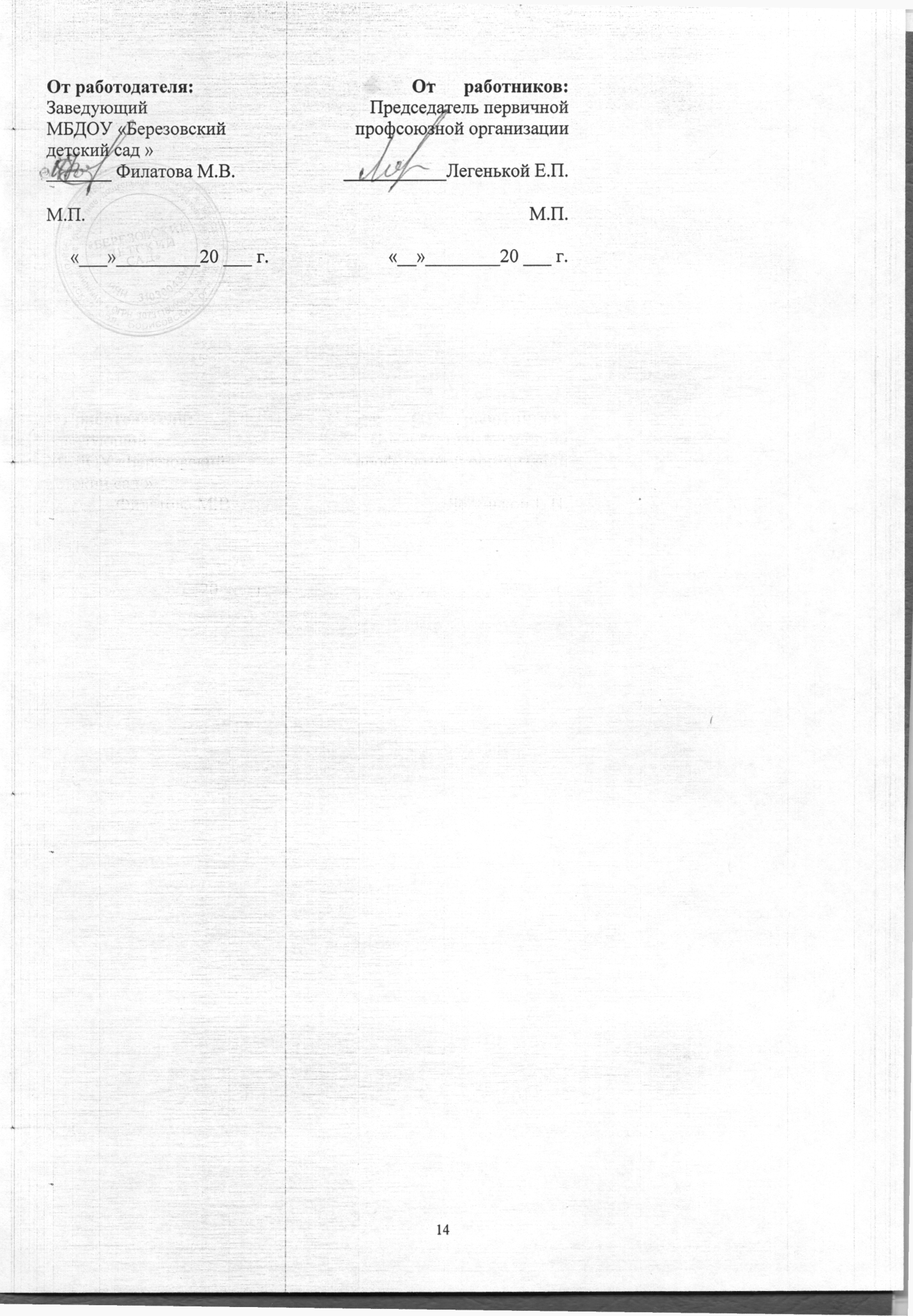 От работодателя: ЗаведующийМБДОУ «Березовскийдетский сад » _______ Филатова М.В.М.П.«___»_________20 ___ г.От      работников:   Председатель первичной                                          профсоюзной организации___________Легенькой Е.П.М.П.«__»________20 ___ г.№Наименование мероприятийСрок проведенияОтветственныйисполнитель1.Организационные мероприятия.1.Организационные мероприятия.1.Организационные мероприятия.1.Организационные мероприятия.1.1.Обучение и проверка знаний по охране труда в соответствии с постановлением Минтруда России и Минобразования России от 13.01.2003 №1/29При оформлении на работу и дважды в год. Заведующий, уполномоченный по охране труда1.2.Разработка, утверждение  инструкций по охране труда,  по профессиям образовательного учрежденияСогласование инструкций с профкомом.В течение года.Заведующий,председатель ПК.1.3.Обеспечение журналами регистрации инструктажа вводного на рабочем месте по утвержденным Минтрудом РФ образцам.Заведующий, уполномоченный по охране труда. 1.4.Разработка и утверждение перечней профессий и видов работ, на которые по условиям труда установлены:-работники, которым необходим ежегодный и периодический медицинский осмотр в установленном порядке;-работники, которым полагается компенсация за работу в опасных и вредных условиях труда;-работники, которым положено мыло и другие обезвреживающие средства в соответствии с установленными нормами;-работники, которые обеспечиваются специальной одеждой, обувью и другими средствами индивидуальной защитыВ течение года.Заведующий,председатель ПК1.5.Проведение общего технического осмотра зданий и других сооружений на соответствие безопасной эксплуатации2 раза в год:май, сентябрь.Заведующий, председатель ПК1.6.Организация комиссии по охране труда на паритетной основе с профсоюзной организациейСентябрь.Заведующий,председатель ПК1.7.Организация и проведение административно- общественного контроля по охране трудаЕжемесячноЗаведующий, уполномоченный по охране труда 1.8.Организация комиссии по проверке знаний по охране труда работников детского садаВ течение года.Заведующий. 2.Технические мероприятия.2.Технические мероприятия.2.Технические мероприятия.2.Технические мероприятия.2.1.Приведение естественного и искусственного освещения на рабочих местах, в кабинетах, бытовых помещениях, местах массового перехода в соответствии с требованиями  В течение года.Заведующий, рабочие по комплексному обслуживанию и ремонту зданий. 2.2.Нанесение на оборудование сигнальных цветов и знаков безопасности В течение года.Заведующий2.3.Проведение испытаний устройств заземления (зануления) и изоляцию проводов электросистем здания на соответствие безопасной эксплуатацииЗаведующий2.4.Замена и утилизация ртутных лампВ течение года Заведующий2.5.Проведение мероприятий по подготовке здания, коммуникаций и оборудования к работе в зимних условияхОктябрь 2017г.Заведующий3. Лечебно-профилактические и санитарно - бытовые мероприятия.3. Лечебно-профилактические и санитарно - бытовые мероприятия.3. Лечебно-профилактические и санитарно - бытовые мероприятия.3. Лечебно-профилактические и санитарно - бытовые мероприятия.3.1.Содержание в надлежащем состоянии групп и других помещений, обеспечение в них температурного режима, освещенности и других условий в соответствии с действующими нормативными требованиямиВ течение годаЗаведующий 3.2.Предварительные и периодические медицинские осмотры работников в соответствии с Порядком проведения предварительных и периодических осмотров работников и медицинских регламентах допуска к профессииВ течение года.Заведующий3.3.Обучение и проверка знаний по оказанию первой медицинской помощи. В течение года.Заведующий3.4. Своевременное обновление аптечек первой помощи.В течение годаЗаведующий4. Мероприятия по обеспечению средствами индивидуальной защиты4. Мероприятия по обеспечению средствами индивидуальной защиты4. Мероприятия по обеспечению средствами индивидуальной защиты4. Мероприятия по обеспечению средствами индивидуальной защиты4.1.Выдача специальной одежды, специальной обуви и других средств индивидуальной защиты в соответствии с типовыми нормами, утвержденными постановлениями Минтруда РоссииВ течение годазаведующий. 4.2.Обеспечение работников мылом, смывающими средствами в соответствии с утвержденными нормамиВ течение годаЗаведующий5. Мероприятия по пожарной безопасности5. Мероприятия по пожарной безопасности5. Мероприятия по пожарной безопасности5. Мероприятия по пожарной безопасности5.1.Разработка, утверждение по согласованию с профкомом инструкций о мерах пожарной безопасности в соответствии с требованиями ГОСТ 12.07.2004г. и на основе Правил пожарной безопасности В течение года.Заведующий председатель ПК 5.2.Обеспечение журналами регистрации вводного противопожарного инструктажа, журналами регистрации противопожарного инструктажа на рабочем месте, а также журналом учета первичных средств пожаротушенияЗаведующий. 5.3.Обслуживание автоматической пожарной сигнализации.ЕжемесячноЗаведующий, подрядчики. 5.4.Организация обучения работающих и обучающихся в детском саду мерам обеспечения пожарной безопасности и проведение тренировочных мероприятий по эвакуации всего персонала В течение годаЗаведующий,воспитатель. 5.5.Испытания противопожарного водопровода и кранов. Проверка укомплектованности и соответствия техническим условиям рукавов в пожарных шкафах.2 раза в годЗаведующий5.6Контроль за состоянием эвакуационных путей. ЕжемесячноЗаведующийСОГЛАСОВАНО:С председателем профсоюзного комитета МБДОУ «Березовский детский сад___________________Е.П.Легенькая      (Подпись)         Ф.И.О.)    УТВЕРЖДАЮ:заведующий МБДОУ  «Березовский детский сад ________________ О.И. Дубко                   (Подпись)         Ф.И.О.)     Приказ № 19 от 01.09.2016 г.№ п/пЗанимаемая должностьПродолжи-тельность рабочего времени(час. / день)Продолжи-тельность рабочего времени(час. / нед.)Продолжи-тельность перерыва для отдыха и питания (час. / день)Нормальная продолжительность рабочего времениНормальная продолжительность рабочего времениНормальная продолжительность рабочего времениНормальная продолжительность рабочего времениНормальная продолжительность рабочего времениАдминистративно-управленческий персоналАдминистративно-управленческий персоналАдминистративно-управленческий персоналАдминистративно-управленческий персоналАдминистративно-управленческий персонал 1Заведующий7,12361Учебно-вспомогательный персоналУчебно-вспомогательный персоналУчебно-вспомогательный персоналУчебно-вспомогательный персоналУчебно-вспомогательный персонал2Младший воспитатель7,123613Младший воспитатель 7,12361РабочиеРабочиеРабочиеРабочиеРабочие4Прачка3,6180,55Повар7,123616Помощник повара3,6180,5Сокращенная продолжительность рабочего времениСокращенная продолжительность рабочего времениСокращенная продолжительность рабочего времениСокращенная продолжительность рабочего времениСокращенная продолжительность рабочего времениПедагогические работникиПедагогические работникиПедагогические работникиПедагогические работникиПедагогические работники7Воспитатель7,2360,58Музыкальный руководитель2,40120,5СОГЛАСОВАНО:С председателем профсоюзного комитета МБДОУ «Березовский детский сад___________________Е.П.Легенькая      (Подпись)         Ф.И.О.)    УТВЕРЖДАЮ:заведующий МБДОУ  «Березовский детский сад ________________ О.И. Дубко                   (Подпись)         Ф.И.О.)     Приказ № 24 от 01.09.2016 г.№ п\пНаименование должностиКоличество календарных дней дополнительного отпуска1Повар7СОГЛАСОВАНО:С председателем профсоюзного комитета МБДОУ «Березовский детский сад___________________Е.П.Легенькая      (Подпись)         Ф.И.О.)    УТВЕРЖДАЮ:заведующий МБДОУ  «Березовский детский сад ________________ О.И. Дубко                   (Подпись)         Ф.И.О.)     Приказ № 24 от 01.09.2016 г.Согласовано:Председатель профкома МБДОУ «Березовскийдетский сад»___________ (Н.М. Климова)«_____»_____________2014 г.СогласованоПредседатель Родительского комитета МБДОУ «Березовскийдетский сад»__________ (М.В. Филатова)«_____»_____________2014 г.УтвержденоЗаведующий МБДОУ «Березовскийдетский сад»__________(О.И. Дубко)Приказ от «___»___2014 г №__ Категория педагогических работниковКритерииБаллыИзмерителиВоспитатель Создание  развивающей предметно-пространственной среды в соответствии с ФГОС ДОУ, реализуемыми образовательными программами до 5 баллаСправкиВоспитатель Качественное и своевременное выполнение мероприятий годового плана работы ДОУ,   ведение установленной документациидо 5 балла СправкиВоспитатель Качественная организация и проведение образовательной деятельности в процессе режимных моментовдо 5 баллаСправкиВоспитатель Безопасная организация жизнедеятельности воспитанников- отсутствие травматизма воспитанниковдо 5 баллаСправкиВоспитатель Уровень удовлетворенности родителей воспитанников качеством образовательной услугидо 5 баллаСправкиВоспитатель Руководство городским (районным) методическим объединениемдо 5 баллаДиплом о высшем образованииВоспитатель Участие в инновационной деятельностидо 5 баллаТабель учета посещаемостиВоспитатель Наличие авторских технологий, программ, обобщенного АПОдо 5 баллаМониторинг заболеваемостиВоспитатель Презентация собственного АПО в открытых формахдо 5 баллаРезультаты мониторинга (анкетирования, социологического опроса), наличие позитивных отзывовВоспитатель Участие в разработке  и реализации  проектов по совершенствованию профессиональной деятельностидо 5 баллаПо приказуВоспитатель Профессиональная экспертная деятельность  на уровне ДОУ, муниципальном, региональном уровнедо 5 баллаСправкиВоспитатель Наличие звания победителя конкурса «Воспитатель года»до 10 баллаПриказыСправкиВоспитатель Высокий уровень функционирования (посещаемости ДОО детьми)до 5 баллаПриказы СправкиВоспитатель Эффективность работы по снижению заболеваемости воспитанниковдо 5 баллаПриказы СправкиВоспитатель Обеспечение своевременной оплаты родителей за присмотр и уход за ребёнком в ДООдо 5 баллаПриказыСправкиВоспитатель Высокая результативность участия в грантах, профессиональных конкурсах, проводимых при поддержке федеральных, региональных, муниципальных органов управления в сфере образованиядо 5 баллаПриказыГрамотыДипломы Воспитатель Результативность участия детей в детских конкурсах, проводимых при поддержке федеральных, региональных, муниципальных органов управления в сфере образованиядо 5 баллаПриказыГрамотыДипломыВоспитатель Активное участие в общественно значимой деятельностидо 5 баллаПриказыПрограммы семинаровПротоколы Печатные работыВысшее образованиедо 5 балла ПриказИсполнительская дисциплинадо 5 баллаСправкиМузыкальный руководительКачественное и своевременное выполнение мероприятий годового плана работы ДОУ,   ведение установленной документациидо 5 баллаСправкаМузыкальный руководительВыявление творческих способностей детей, их сопровождение в ДООдо 3 балловСправкаВысшее образованиедо 3 балловСправка№ п/пКритерииБаллыизмерители1.Качественная работа по обеспечению санитарного состояния групповых и иных помещений ДОУ, строгое соблюдение СанПиНадо 5 балловСправкиотсутствие замечаний по результатам контроля, надзорных мероприятий, участников образовательного процесса2.Активное участие в общественно значимой деятельностидо 5 балловСправкивзаимозаменяемость в связи с производственной необходимостью, участие  в утренниках, субботниках, косметическом ремонте, и др.3.Высокий уровень функционирования (посещаемости ДОО детьми)до 5 балловСправкине менее 80 % для городских и поселковых ДОО, не менее 70% -для сельских ДОО4.Участие в организации режимных процессов в группах раннего возраста (для детей в возрасте до 3-х лет)до 3 балловСправки5.Эффективность работы по снижению заболеваемости воспитанниковдо 5 балловСправки№ п/пКритерииБаллыИзмерителиповарАктивное участие в общественно значимой деятельностидо 5 балловСправки(взаимозаменяемость в связи с производственной необходимостью, участие  в субботниках, косметическом ремонте, и др., а также в мероприятиях, повышающих имидж ДОО)2.Обеспечение сохранности оборудования,  инструментов, содержание имущества в надлежащем состояниидо 5 балловСправки3.Отсутствие предписаний, замечаний контролирующих надзорных органовдо 5 балловСправки4.За сложность и напряженность работы до 10 баллов(в соответствии с положением ДОО)5.Качественное выполнение функций повара до 5 балловСправки6.Качественная организация питания детейдо 5 балловСправки7.Наличие категориидо 5 балловСправки8.Соблюдение режима днядо 5 балловСправкиКритерииБаллыИзмерителиПомощник повараАктивное участие в общественно значимой деятельности5 баллаСправкиПомощник повараОбеспечение сохранности оборудования,  инструментов, содержание имущества в надлежащем состоянии5 баллаСправкиПомощник повараОтсутствие предписаний, замечаний контролирующих надзорных органов5 баллаСправкиПомощник повараЗа сложность и напряженность работы5 баллаСправкиПомощник повараКачественное содержание пищеблока5 баллаСправкиПомощник повараВыполнение погрузочно-разгрузочных работ5 баллаСправкиКритерииБаллыИзмерителиРабочая по стирке бельяАктивное участие в общественно значимой деятельности5 баллаСправкиРабочая по стирке бельяОбеспечение сохранности оборудования,  инструментов, содержание имущества в надлежащем состоянии5 баллаСправкиРабочая по стирке бельяОтсутствие предписаний, замечаний контролирующих надзорных органов5 баллаСправкиРабочая по стирке бельяЗа сложность и напряженность работы5 баллаСправкиРабочая по стирке бельяКачественное содержание прачечной5 баллаСправкиРабочая по стирке бельяВыполнение погрузочно-разгрузочных работ5 баллаСправкиОперативность выполнения заявок сотрудников, своевременность смены постельного белья в группах5 баллаСправки№ п/пКритерииБаллы по положениюБаллы (самооценка)Баллы (по результатам экспертизы)1.Создание  развивающей предметно-пространственной среды в соответствии с ФГОС ДОУ, реализуемыми образовательными программамидо 5 балла2.Качественное и своевременное выполнение мероприятий годового плана работы ДОУ,   ведение установленной документациидо 5 балла3.Качественная организация и проведение образовательной деятельности в процессе режимных моментовдо 5 балла4.Безопасная организация жизнедеятельности воспитанников- отсутствие травматизма воспитанниковдо 5 балла5.Уровень удовлетворенности родителей воспитанников качеством образовательной услугидо 5 балла6.Руководство городским (районным) методическим объединениемдо 5 балла7.Участие в инновационной деятельностидо 5 балла8.Наличие авторских технологий, программ, обобщенного АПОдо 5 балла9.Презентация собственного АПО в открытых формахдо 5 балла10.Участие в разработке  и реализации  проектов по совершенствованию профессиональной деятельностидо 5 балла11.Профессиональная экспертная деятельность  на уровне ДОУ, муниципальном, региональном уровнеДо 5 балла12.Наличие звания победителя конкурса «Воспитатель года»до 10 балла13.Высокий уровень функционирования (посещаемости ДОО детьми)5 баллов14.Эффективность работы по снижению заболеваемости воспитанников15.Обеспечение своевременной оплаты родителей за присмотр и уход за ребёнком в ДООдо 5 баллов16.Высокая результативность участия в грантах, профессиональных конкурсах, проводимых при поддержке федеральных, региональных, муниципальных органов управления в сфере образованиядо 5 баллов17.Результативность участия детей в детских конкурсах, проводимых при поддержке федеральных, региональных, муниципальных органов управления в сфере образованиядо 5 баллов18.Активное участие в общественно значимой деятельностидо 5 баллов19Высшее образованиедо 5 баллов20.Исполнительская дисциплинадо 5 балловСумма баллов№ п/пКритерииБаллыБаллы (самооценка)Баллы (по результатам экспертизы)1.Качественная работа по обеспечению санитарного состояния групповых и иных помещений ДОУ, строгое соблюдение СанПиНадо 5 баллов2.Активное участие в общественно значимой деятельностидо 5 баллов3.Высокий уровень функционирования (посещаемости ДОО детьми)до 5 баллов4.Участие в организации режимных процессов в группах раннего возраста (для детей в возрасте до 3-х лет)до 3 баллов5.Эффективность работы по снижению заболеваемости воспитанниковдо 5 балловСумма баллов№ п/пКритерииБаллыБаллы (самооценка)Баллы (по результатам экспертизы)1.Качественное и своевременное выполнение мероприятий годового плана работы ДОУ,   ведение установленной документациидо 3 баллов332.Выявление творческих способностей детей, их сопровождение в ДООдо 3 баллов113.Высшее образованиедо 3 баллов33Сумма баллов77Критерии понижающие уровень  стимулированияизмерителиизмерителиизмерителибаллКритерии понижающие уровень  стимулированияданетнетбалл1 Травматизм воспитанников во время образовательного процесса.нет-22Обоснованные жалобы родителей о нарушении прав ребёнка, нашедшие отражение в действительности.нет-23Не  выполнение программы воспитания дошкольниковнет-2№ п/пКритерииБаллыБаллы (самооценка)Баллы (по результатам экспертизы)1.Активное участие в общественно значимой деятельностидо 5 баллов2.Обеспечение сохранности оборудования,  инструментов, содержание имущества в надлежащем состояниидо 5 баллов3.Отсутствие предписаний, замечаний контролирующих надзорных органовдо 5 баллов4.За сложность и напряженность работы до 5 баллов5.Качественное выполнение функций повара до 5 баллов6.Качественная организация питания детейдо 5 баллов7.Наличие категориидо 5 баллов8.Соблюдение режима днядо 5 баллов9.Обеспечение   выполнения   требований    пожарной    и электробезопасности, охраны труда до 5 балловСумма баллов№ п/пКритерииБаллыБаллы (самооценка)Баллы (по результатам экспертизы)1.Активное участие в общественно значимой деятельностидо 5 баллов2.Обеспечение сохранности оборудования,  инструментов, содержание имущества в надлежащем состояниидо 5 баллов3.Отсутствие предписаний, замечаний контролирующих надзорных органовдо 5 баллов4.Качественное содержание пищеблокадо 5 баллов5.Выполнение погрузочно-разгрузочных работдо 3 балловСумма баллов№ п/пКритерииБаллыБаллы (самооценка)Баллы (по результатам экспертизы)1.Своевременная и качественная стирка белья. Спецодежды, полотенец,  штор и др. в стиральных машинах, и вручную в соответствии с установленным в ДОУ графиком5 балла2.Отсутствие предписаний, замечаний контролирующих надзорных органов5 балла3.Качественное содержание прачечной5 балла4.Обеспечение   выполнения   требований    пожарной    и электробезопасности, охраны труда 5 балла5.Соблюдения технологии стирки белья и спецодежды из различных материалов3 баллаСумма балловСОГЛАСОВАНО:С председателем профсоюзного комитета МБДОУ «Березовский детский сад___________________Е.П.Легенькая      (Подпись)         Ф.И.О.)    УТВЕРЖДАЮ:заведующий МБДОУ  «Березовский детский сад ________________ О.И. Дубко                   (Подпись)         Ф.И.О.)     Приказ № 30 от 01.09.2016 г.№ п/пПрофессия (должность)Номенклатура средств индивидуальной защитыНорма выдачи на год1.ПрачкаКостюм хлопчатобумажный11.ПрачкаФартук хлопчатобумажный с нагрудником11.ПрачкаСапоги резиновые1 пара1.ПрачкаПерчатки резиновыедежурные1.ПрачкаРукавицы комбинированные4 пары2.ВоспитательХалат светлых тонов13.Младший воспитательХалат хлопчатобумажный темный13.Младший воспитательФартук23.Младший воспитательКосынка или колпак13.Младший воспитательТапочки2 пары3.Младший воспитательПерчатки2 пары3.Младший воспитательШапочка хлопчатобумажная13.Младший воспитательРезиновые тапочки2 пары4.ПоварКостюм хлопчатобумажный14.ПоварПередник хлопчатобумажный14.ПоварКолпак хлопчатобумажный14.ПоварБотинки кожаные1 пара5.Помощник повараФартук клеенчатый с нагрудником15.Помощник повараСапоги резиновые1 пара5.Помощник повараПерчатки резиновые2 пары5.Помощник повараКуртка хлопчатобумажная1СОГЛАСОВАНО:С председателем профсоюзного комитета МБДОУ «Березовский детский сад___________________Е.П.Легенькая      (Подпись)         Ф.И.О.)    УТВЕРЖДАЮ:заведующий МБДОУ  «Березовский детский сад ________________ О.И. Дубко                   (Подпись)         Ф.И.О.)     Приказ № 31 от 01.09.2016 г.№ п/пНаименование должностиНаименование работ и производственных факторовНорма выдачи на одного работника в  месяцПункт типовых норм1.- рабочая по стирке бельяРаботы, связанные с легкосмываемыми загрязнениями200г. (мыло туалетное) или 250 мл. (жидкие моющие средства в дозирующих устройствах)п. 73.- Заведующий- Воспитатель- Музыкальный руководитель- Младший  воспитатель- ПоварРаботы, связанные с легкосмываемыми загрязнениямиПользоваться смывающим средством, имеющимся в наличии в санитарно-бытовых помещениях п. 7СОГЛАСОВАНО:С председателем профсоюзного комитета МБДОУ «Березовский детский сад___________________Е.П.Легенькая      (Подпись)         Ф.И.О.)    УТВЕРЖДАЮ:заведующий МБДОУ  «Березовский детский сад ________________ О.И. Дубко                   (Подпись)         Ф.И.О.)     Приказ № 24 от 01.09.2016 г.№ п/пНаименование профессии (должности)Условия работыРазмер доплаты1ПоварОценка условий труда по вредным (опасным) факторам: параметры микроклимата 3.1. (карта № 4 специальной оценки условий труда «Повар», сводный протокол проведения исследований (испытаний) и измерений микроклимата № 052/5806-4/2016-М от 25.04.2016 г.) 4 %